Vocabulary Exercises1. Read the following text and mark the sentences below as True (T) or False (F).Should parents buy their children their own home computer as soon as they start school? 
If parents decide to do this, the children can practise their computer skills at home. This will help them learn faster at school and consequently they will do better.What's more, young children really enjoy using computers and can spend hours happily playing with them. Another reason for buying a computer for your child early on is that young children learn to use them more easily than older children.
But, of course, if children use computers in their primary classrooms, it is not necessary for parents to buy them their own computers. Young children need to be active and play outside. If they spend too long in front of a computer, it can be harmful. It is bad for their eyes and children don't learn how to get on with other children. What's more, a computer does not become really important for school work until children are much older.
If children have their own home computer, they can practise their computer skills and do better at school. ……………Top of FormYoung children enjoy using computers and playing computer games. ………..Top of FormOlder children learn to use computers more easily than young children. ……….Top of FormIt is always harmful to use a computer. …………Top of FormThe computer becomes really important for school work when children are much older. …………2. Watch this video (remember to press CTRL + click the link):http://photodentro.edu.gr/v/item/video/8522/873Now, do this drag- and- drop exercise related to the video above:http://ebooks.edu.gr/modules/ebook/show.php/DSDIM-E103/440/2920,11548/extras/BC_Content/u1l3_Cities_in_the_United_Kingdom/index.htm3. The link above will take you to an interview between Tim and an alien from planet Ypsilon. Read the dialogue and fill in the gaps:http://photodentro.edu.gr/v/item/ds/8521/47854. Good and bad use of computers. Copy + Paste the following sentences in the correct box.We can play computer games for hours.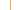 A valuable source of information.Kids don't go out to play in their free time.Computers and the Internet help us visit museums around the world.We can talk to people from various parts of the world through the computer.Computers are bad for our eyes.5. Write the nationalities.Spain: ………………………………
Britain: ……………………………..
Russia: ……………………………..
Greece: …………………………….
USA: ……………………………….
France: ……………………………..
Portugal: ……………………………Holland: ……………………………
Germany: …………………………..
Albania: ……………………………
Switzerland: ………………………..
Italy: ……………………………….
England: …………………………...
Ireland: …………………………….6. Visit this link and watch a video. Then, match the definition to the word.http://photodentro.edu.gr/v/item/ds/8521/6712Top of FormBottom of FormBottom of FormBottom of FormBottom of FormBottom of FormGood use of computersBad use of computers